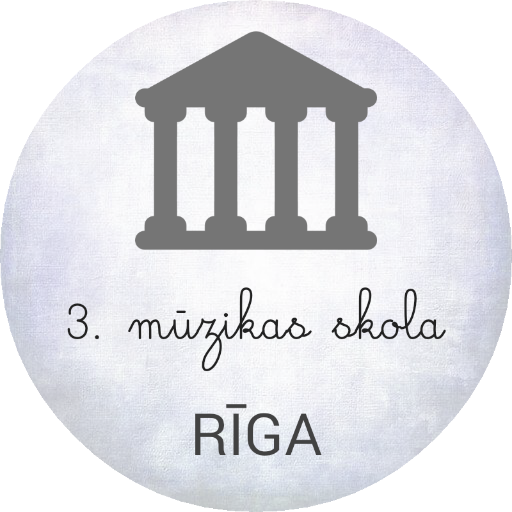 Rīgas 3. mūzikas skolas pašnovērtējuma ziņojums Publiskojamā daļaIzglītības iestādes vispārīgs raksturojumsIzglītojamo skaits un īstenotās izglītības programmas 2022./2023. mācību gadā Izglītības iestādes iegūtā informācija par izglītojamo iemesliem izglītības iestādes maiņai un mācību pārtraukšanai izglītības programmā (2-3 secinājumi par izglītojamiem, kuri pārtraukuši mācības izglītības iestādē):3 audz. - dzīvesvietas maiņa (cik daudzi izglītojamie izglītības iestādē 2022./2023. mācību gada laikā);1 audz. - vēlme mainīt izglītības iestādi (cik daudzi izglītojamie izglītības iestādē 2022./2023. mācību gada laikā, galvenie iestādes maiņas iemesli);6 audz. - cits iemesls (cik daudzi izglītojamie izglītības iestādē, iestādes maiņas iemesls). nevēlēšanās turpināt mūzikas mācīšanos Pedagogu ilgstošās vakances un atbalsta personāla nodrošinājums Izglītības iestādes darbības pamatmērķi un prioritātes Rīgas 3. mūzikas skola ir izglītības iestāde, kuras misija ir augstā profesionālā līmenī sniegt laikmeta prasībām atbilstošu mūzikas pamatizglītību un attīstīt bērnu un jauniešu muzikālās un mākslinieciskās spējas, veidot kultūrizglītības telpu. Izglītības iestādes vīzija  par izglītojamo – nodrošināt un pilnveidot izglītības kvalitāti tā, lai skolas audzēkņi kļūtu radoši, iniciatīvas bagāti, profesionāli varoši savu un citu mākslinieciski augstvērtīgu ideju īstenotāji. Apgūstot zināšanas un iemaņas, spētu piedzīvot mūzikālu un māksliniecisku pārdzīvojumu, kas vairo mūzikas baudīšanas un dzīvesprieku. Izglītības iestādes vērtības cilvēkcentrētā veidā – sniegt augstvērtīgu profesionālās ievirzes izglītību mācot pašdisciplīnu, atbildību, mērķtiecību un savstarpēju cieņu saskarsmē.Skolas darbības pamatmērķis – organizēt un īstenot izglītības procesu tā, lai nodrošinātu profesionālās ievirzes mūzikas izglītības programmās noteikto mērķu sasniegšanu. Skolas darbības uzdevumi:Nodrošināt audzēkņiem iespēju iegūt pamata zināšanas un prasmes mūzikā.Sagatavot audzēkņus mūzikas profesionālās izglītības nākamās pakāpes programmu apguvei.Nodrošināt iespējas bērnu un jauniešu interešu, spēju un talantu izkopšanai, pašizglītībai, profesijas izvēlei lietderīgai brīvā laika un atpūtas organizēšanai.Veicināt kultūrvides attīstību skolā un tās apkaimē. 2022./2023. mācību gada darba prioritātes un sasniegtie rezultāti. Atšķirībā no attālinātā mācību procesa iepriekšējā 2021./2022. mācību gadā, šajā 2022./2023. mācību gadā skola darbojusies klātienē nepārtraukti un ar labiem rezultātiem.Informācija, kura atklāj izglītības iestādes darba prioritātes un plānotos sasniedzamos rezultātus 2023./2024. mācību gadā (kvalitatīvi un kvantitatīvi)Kritēriju izvērtējums  Kritērija “Izglītības turpināšana un nodarbinātība” stiprās puses un turpmākās attīstības vajadzības Kritērija “Mācīšana un mācīšanās” stiprās puses un turpmākās attīstības vajadzības Kritērija “Izglītības programmu īstenošana” stiprās puses un turpmākās attīstības vajadzības4. Informācija par lielākajiem īstenotajiem projektiem par 2022./2023. mācību gadā Projekta īsa anotācija un rezultāti. XIII  J. S. Baha klaviermūzikas festivāls,        XI  A. Vivaldi stīgu mūzikas festivāls. Festivāli notiek regulāri katru gadu ar kuplu dalībnieku pulku.Informācija par institūcijām, ar kurām noslēgti sadarbības līgumi  Lociņinstrumentu pedagogu kvalifikācijas celšanai ar Gloria Patri Vokālā mūzika - Mikrofonu ražotne VIOLETAudzināšanas darba prioritātes trim gadiem un to ieviešanaPrioritātes (bērncentrētas, domājot par izglītojamā personību). Saskaņā ar skolas Audzināšanas darba plānu 2020.-2023. g. Skolā ir izvirzītas šādas audzināšanas darba  prioritātes:Sekmēt audzēkņa veidošanos par garīgi attīstītu, brīvu, atbildīgu un radošu personību.Sekmēt audzēkņu emocionālo un intelektuālo attīstību.Sekmēt audzēkņu patriotismu un pilsonisko zināšanu, prasmju un vēŗtību apguvi, kā arī līdzdalību skolas un valsts dzīvē.Stiprināt piederības apziņu un lojalitāti Latvijas valstij un tās Satversmei.Tikumisko vērtību izkopšana skolas pasākumos, mācību stundāsSkolas audzināšanas darba prioritātes izmantotās metodes un pasākumi audzināšanas darba prioritāšu īstenošanai:Sekmēt skolēnu patriotismu un pilsonisko zināšanu, prasmju un vērtību apguvi un pilsonisko līdzdalību skolas un valsts dzīvē. Stiprināt piederības apziņu un lojalitāti Latvijas valstij un tās Satversmei, turpināt gatavošanos Latvijas valsts dibināšanas gadskārtām, piedāvājot ikvienam audzēknim līdzdalības iespējas. izmantotās metodes un pasākumi audzināšanas darba prioritāšu īstenošanai: Latvijas Republikas vēstures, tradīciju un mūsdienu notikumu izpēte. Aktīvas dzīves pozīcijas audzināšana, līderu īpašību attīstīšana. Veicināt personības izaugsmi un orientāciju uz ģimenes vērtību saglabāšanu Audzināt izglītojamos, lai viņi justos kā vienlīdzīgi sabiedrības locekļi.Tikumisko vērtību izkopšana skolas pasākumos, stundās.Motivēt audzēkņus iesaistīties Dziesmu un deju svētku procesā,Izmantotās metodes un pasākumi audzināšanas darba prioritāšu īstenošanai:Pasākumu tematika un stundās apskatāmās tēmasZinību dienaSkolotāju dienaLāčplēša diena18. novembrisZiemassvētkiBarikāžu atcereLieldienas Baltā galdauta svētki – Latvijas Neatkarības atjaunošanas dienaMātes dienaKomponistu jubilejasPētniecībaSkolas vēstureMūzikas instrumentu vēstureKomponistu biogrāfijas (2-3 teikumi par galvenajiem secinājumiem pēc mācību gada izvērtēšanas.) 2022./2023. m. g. audzināšanas darbs tika īstenots atbilstoši sastādītajam plānam. Izglītības procesā uzsvars tika likts uz tādām vērtībām kā atbildība, centība, drosme, godīgums, gudrība, laipnība, līdzcietība, solidaritāte, taisnīgums. Veicināta izpratne par dzīvību, cieņu, brīvību, ģimeni, darbu, dabu, kultūru, valodu un valsti. Ievērots tiesiskums - vienlīdzība pret visiem izglītojamiem. Mācību gada laikā audzināšanas darbs notika  gan skolā, gan ārpus tās. Citi sasniegumi7.1. Jebkādi citi sasniegumi, par kuriem vēlas informēt izglītības iestāde (galvenie secinājumi par izglītības iestādei svarīgo, specifisko).Divi skolas audzēkņi apguvuši ērģeļu spēles pamatus un turpinās mācības.Audzēkņi piedalījās IKSD rīkotajā projektā - koncertā Ziemassvētku zvaigznes, kas tika ierakstīts k/p “Ziemeļblāzma” un skatāms skolas Mājas lapā caur saiti uz youtube vietni.M. Tarasova piedalījās Mazās Ģildes rīkotajā koncertciklā “Mūzikālie ceļojumi”Labi panākumi arī konkursā Talants Latvijai visās trijās kārtās. Konkursa finālā skolu pārstāvēja:
2. čella spēles klases audzēknis Olivers Štrauss - ped. Arta Tarasova;
3. klavierspēles klases audzēkne Eva Čerņekova - ped. Nataša Hozjainova;
4. klavierspēles klases audzēknis Artjoms Ivanovs - ped. Inguna Baštika.J. Graubiņa konkursā ar labiem rezultātiem startēja. N. Hozjainovas audzēkne E. Čerņekova.Valsts konkursā stīgu instrumentiem skolas audzēkņi piedalījās II un III kārtā. II kārtā piedalījās M. Tarasova, V. Nasredinova (ped. G. Jankovska), E.  Rubene (ped. K. Bergmane), E. Krūzkopa, O. Štrauss ( ped. A. Tarasova, koncertmeistars. J. Karpovičs)III kārtā (finālā) Marta Tarasova (1. klase) ieguva III vietu.(ped. G. Jankovska, koncertmeistars. J. Karpovičs) (Izglītības iestādes galvenie secinājumi par izglītojamo sniegumu ikdienas mācībās.) Audzēkņu zināšanas un prasmes tiek regulāri un sistemātiski kontrolētas un analizētas. Mācību procesā tiek izmantotas šādas pārbaudes formas: mācību koncerts, eksāmens, ieskaite. Pēc katra eksāmena, mācību koncerta vai ieskaites nodaļas metodiskā komisija analizē sniegumus, apspriež problemātisko, meklē risinājumus. Izglītības programmu daļu apjoms  un to apguves sadalījums pa gadiem nodrošina programmas satura apguves pēctecību. Darbs ar audzēkņiem ir gan kolektīvs(koris, ansamblis, orķestris), gan individuāls, ņemot vērā katra audzēkņa personīgo varēšanu, vajadzības, spējas.    Attālināto mācību sekas varēja sajust visa gada garumā, audzēkņiem bija piemirsusies uzstāšanās rutīna, jo Covid laikā nebija iespēju uzstāties klātienē. Tas diemžēl bija jūtams, jo  audzēkņiem bija grūtības uzstāties – mūzicēt publikas priekšā (komisijai, klausītājiem). Pedagogi ar audzēkņiem strādā arī papildus, gan ar tiem, kuriem problēmas mācībās, gan ar talantīgākajiem, gatavojot viņus konkursiem un koncertiem. 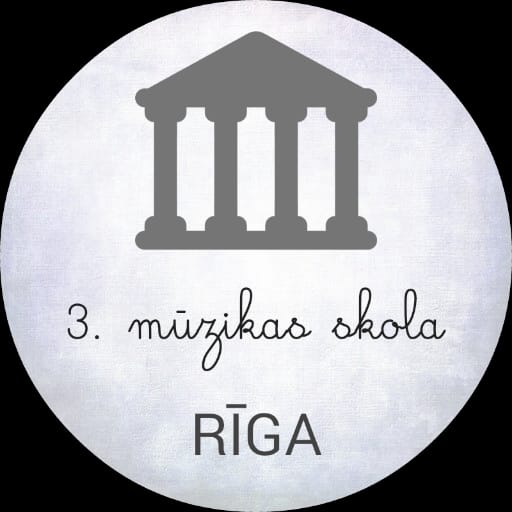 Rīgas 3. mūzikas skolas pašnovērtējuma ziņojumsNepubliskojamā daļaKritērija “Izglītības turpināšana un nodarbinātība” kvantitatīvais un kvalitatīvais izvērtējums Izglītojamie ar zemiem mācību sasniegumiemIzglītības iestādes darbu ar izglītojamiem ar zemiem mācību sasniegumiem raksturojošie dati (cik daudz izglītojamo no kopējā izglītojamo skaita u.tml.) un 2-3 galvenie secinājumi par darbu ar izglītojamiem ar zemiem mācību sasniegumiem izglītības iestādē un turpmākie nepieciešamie uzlabojumi izglītības iestādes darbībā.  Pašvērtēšanā izmantotā kvalitātes vērtēšanas metode (-es): rezultātu analīze Kritērija “Izglītības turpināšana un nodarbinātība” pašvērtēšanā iegūtais rezultāts atbilst kvalitātes vērtējuma līmenim … (Izcili / Ļoti labi / Labi / Jāpilnveido / Nepietiekami).  (2-3 galvenie apkopotie secinājumi turpmākajam darbam par visu kritēriju.) Skola arī turpmāk pievērsīs uzmanību talantīgākajiem audzēkņiem un motivēs viņus turpināt izglītību, lai varētu izvēlēties mūziku kā profesiju. Kritērija “Mācīšana un mācīšanās” kvantitatīvais un kvalitatīvais izvērtējums Informācija par izglītības iestādes vadības mērķiem un/vai sasniedzamajiem rezultātiem mācību stundu / nodarbību vērošanā 2022./2023.māc.g.Nodarbību vērošana parādīja, ka skolā strādā labi, profesionāli, atbildīgi pedagogi, kas savu darbu veic ar lielu sirdsdegsmi un mīlestību. Informācija par 2022./2023.māc.g. izglītības iestādes iegūtajiem datiem un informāciju no mācību stundu / nodarbību vērošanas. (vērošanā izmantoto anketu / anketām nepieciešams pievienot pašnovērtējuma ziņojuma pielikumā)Tika vērotas praktiski visu pedagogu stundas, ar iegūto rezultātu varam būt apmierināti. Neapstāties pie patreizējā, bet turpināt nepārtraukti attīstīties un gūt jaunas prasmes un iedvesmas gan no saviem kolēģiem, gan meistarklasēm un kursiem. Informācija par izglītības iestādes iegūtajiem 2-3 galvenajiem secinājumiem par mācību stundu vērošanā iegūtajiem datiem un informāciju: Skolā strādā profesionāli pedagogi, mācību process norit kvalitatīvi. Skolas pedagogi arī turpmāk veiks papildus darbu ar tiem audzēkņiem, kuriem ir grūtības ar mācību vielas apgūšanu. Skola mērķtiecīgi atbalsta izglītojamos pastāvīgi uzlabot un stiprināt savus mācību un prasmju rezultātus. Audzēkņi piedalās skolas, nacionāla un starptautiska mēroga konkursos gūstot labus panākumus. Skolas audzēkņiem  ir augsti sasniegumi starptautiska mēroga konkursos. Pašvērtēšanā izmantotā kvalitātes vērtēšanas metode (-es): Izglītības iestāde, iesaistoties administrācijai, pedagogiem, izglītojamiem, vecākiem ir izstrādājusi mācību sasniegumu vērtēšanas kārtību, kas nodrošina katra izglītojamā objektīvu vērtējumu. Tā ir sistēmiska, iekļaujoša, atklāta un metodiski daudzveidīga.  Kritērija “Mācīšana un mācīšanās” pašvērtēšanā iegūtais rezultāts atbilst kvalitātes vērtējuma līmenim … (Izcili / Ļoti labi / Labi / Jāpilnveido / Nepietiekami). 2-3 galvenie apkopotie secinājumi turpmākajam darbam par visu kritēriju Mācību process skolā - audzēkņi tiek sekmīgi apmācīti  un efektīvi apgūst gan tehniskās iemaņas, gan emocionālās izteiksmības prasmes.Kritērija “Izglītības programmu īstenošana” kvantitatīvais un kvalitatīvais izvērtējums. Skolā sekmīgi tiek īstenotas 12 izglītības programmas. Vajadzības gadījumā skola var paplašināt izglītības piedāvājumu ar Alta, Obojas, Fagota, Arfas un Ērģeļu spēles programmām. Galvenie iegūtie dati, informācija un 1-2 secinājumi par izglītības iestādes katras īstenotās izglītības programmas īstenošanas kvalitāti un efektivitāti: Pašvērtēšanā izmantotā kvalitātes vērtēšanas metode (-es): Analīze, pārrunas, statistika Kritērija “Izglītības programmas īstenošana” pašvērtēšanā iegūtais rezultāts atbilst kvalitātes vērtējuma līmenim … (Izcili / Ļoti labi / Labi / Jāpilnveido / Nepietiekami). 2-3 galvenie apkopotie secinājumi par visu kritēriju turpmākajam darbamIzglītības iestādes dibinātāja noteiktie mērķi un uzdevumi izglītības iestādes vadītājam trīs gadiem, to ietvaros galvenais paveiktais 2022./2023.māc.g. I  Ēkas kapitālais remonts1.	Kapitālremonta un piebūves celtniecības projekta pasūtināšana un izstrāde2.	Fasādes remonts (apmetums, bērza saknes, kāpnes, krāsošana, fasādes izgaismošana, jo tai ir arhitektūras kultūrvēsturiska vērtība) – Skolas jumta daļā novākts bērzs un salabota lietus noteka.3.	Telpu pārbūve, ventilācijas un rekuperācijas sistēma, apsildes sistēmas modernizācija, tualešu labiekārtošana, kāpņu renovācija, kā visa rezultātā samazināsies mācību telpu skaits4.	Piebūves celtniecība, lai nodrošinātu skolas darbību ar jaunām telpām un koncertzāli vismaz 300 sēdvietām un vecās 2. ēkas pagalmā nojaukšana. Patreiz skolas zālē var ietilpt tikai 90 klausītāju, kas ir 2 reizes par maz mūsu skolas vajadzībām5.	Auto un velo stāvvietu izbūve, pagalma labiekārtošana6.	Varbūt iespējama ēkas bēniņu labiekārtošana un piemērošana mācību telpām, tad ēka iegūtu 5. stāvu7.	Ārējie pasažieru celtņi atbilstoši cilvēku ar kustību traucējumiem vajadzībām un piekļuve tiem8.	Saules bateriju uzstādīšana9.	Telpu skaņas izolācija, dubultas durvis un starpsienu apšuve ar skaņu izolējošu materiālu10.	Gaiteņu apzaļumošanaII  Materiālā bāze1.	Papildināt teorētisko mācību telpas ar interaktīvajām tāfelēm (3 gab. )2.	Atjaunināt esošās klavieres un iegādāties jaunus instrumentus- Iegādāts pilnībā atjaunināts flīģelis THÜRMER3.	Pabeigt e – klases ieviešanu - Pabeigts                                                                          III  Mācību saturs1.	Atvērt skolā mākslas nodaļu, ja izdodas piebūves celtniecība un iegūtas jaunas papildu telpas2.	Mācību repertuāru papildināt un turpināt balstīt uz garīgās mūzikas skaņdarbiem, skaidrojot audzēkņiem to saturu un tā nozīmi pasaules kultūras vēsturē un attīstībā. Rosināt komponistus uz sadarbību.3.	Turpināt organizēt skolā meistarklases un kvalifikācijas pilnveides kursus, gan skolas, gan visas valsts interesentiem (instrumentu attīstības vēsture, interpretācijas stilistikas īpatnības, džeza improvizācijas pamati, stājas problēmas vijolniekiem, utt.)4.	Atjaunot un veidot jaunas sadarbības saites ar pasaules progresīvākajiem mūzikas apmācības metodiķiem un skolām. 5.	Nepieciešamības gadījumā papildināt skolas mācību saturu ar Alta, Obojas, Fagota, Arfas un Ērģeļu spēles programmām. - 2 audzēkņi apguvuši ērģeļu spēles pamatus.Informācija par izglītības iestādes, izglītības programmu akreditācijā un izglītības iestādes vadītāja profesionālās darbības novērtēšanā norādīto uzdevumu izpildi (2021./2022.māc.g., 2022./2023.māc.g.) Paaugstināta izglītības iestādes administratīvā kapacitāte, izveidota amata vienība – metodiķis - izglītības iestādes iekšējo normatīvo dokumentu (piem. amatu apraksti, pedagoģisko un metodisko sēžu protokoli, noteikumi, kārtības u.c.) izstrādes un kvalitātes kontroles nodrošināšanai. Stiprināta administratīvā personāla profesionalitāte, pilnveidojot esošo darbinieku profesionālās zināšanas. Sitaminstrumentu spēles pedagogs apmeklējis profesionālās pilnveides kursus sitaminstrumentu spēlē. Ģitāras spēles pedagogs pilnveidojis klasiskās ģitāras mācīšanas pamatus. Skola nodrošinājusi visas izglītības programmas ar aktuāliem nošu materiāliem un metodiskiem krājumiem. Izglītības iestādes administrācija un metodisko komisiju vadītāji sistēmiski vēro pedagogu mācību stundas, lai uzlabotu mācīšanas kvalitāti.Izglītības iestādes dibinātāja un izglītības iestādes vadības redzējums par izglītības kvalitātes mērķiem, kuri nosakāmi izglītības iestādei, sākot ar 2023./2024.mācību gadu. Skolā ir izstrādāti audzināšanas darba virzieni audzināšanas mērķa un uzdevumu īstenošanai trīs gadu periodam un audzināšanas darba plāns katram mācību gadam, kā arī noteikts atbildīgais par plāna īstenošanu, koordinēšanu un uzraudzību atbilstoši normatīvajos aktos noteiktajām prasībām.Izglītības iestādes vadītāja, izglītības iestādes padomes un izglītojamo pašpārvaldes ieteikumi izglītības iestādes darbības pilnveidei un izglītības/nozaru politikas jautājumos (pēc iestādes vēlmēm) Izglītības iestādes vadītāja sniegti ieteikumi izglītības/nozaru politikas jautājumos Izglītības iestādes padomes ieteikumi izglītības iestādes darbības pilnveidei un/vai izglītības/nozaru politikas jautājumos Izglītojamo pašpārvaldes ieteikumi izglītības iestādes darbības pilnveidei un/vai izglītības/nozaru politikas jautājumosIzglītības iestādes vadītājs   _______________________________      Kārlis Beinerts Rīga, 2023. gada 31. oktobris(vieta, datums)Izglītības programmas nosaukums Izglītībasprogrammas kodsĪstenošanas vietas adrese (ja atšķiras no juridiskās adreses)LicenceLicenceIzglītojamo skaits, uzsākot programmas apguvi (prof. izgl.) vai uzsākot 2022./2023. māc.g. (01.09.2022.) Izglītojamo skaits, noslēdzot sekmīgu programmas apguvi (prof. izgl.)  vai noslēdzot 2022./2023.māc.g.(31.05.2023.)Izglītības programmas nosaukums Izglītībasprogrammas kodsĪstenošanas vietas adrese (ja atšķiras no juridiskās adreses)Nr.LicencēšanasdatumsIzglītojamo skaits, uzsākot programmas apguvi (prof. izgl.) vai uzsākot 2022./2023. māc.g. (01.09.2022.) Izglītojamo skaits, noslēdzot sekmīgu programmas apguvi (prof. izgl.)  vai noslēdzot 2022./2023.māc.g.(31.05.2023.)Taustiņinstrumentu spēle – Klavierspēle20V 212 011Maskavas iela 166, LV 1019P-1547617.05.2017.103101Stīgu instrumentu spēle  – Vijoles spēle20V 212 021Maskavas iela 166, LV 1019P-1547717.05.2017.2625Stīgu instrumentu spēle  – Čella spēle20V 212 021Maskavas iela 166, LV 1019P-1547817.05.2017.99Stīgu instrumentu spēle  – Ģitāras spēle20V 212 021Maskavas iela 166, LV 1019P-1547917.05.2017.1717Pūšaminstrumentu spēle – Flautas spēle20V 212 031Maskavas iela 166, LV 1019P-1548017.05.2017.1716Pūšaminstrumentu spēle  – Klarnetes spēle20V 212 031Maskavas iela 166, LV 1019P1548117.05.2017.75Pūšaminstrumentu spēle – Saksofona spēle20V 212 031Maskavas iela 166, LV 1019P-1548217.05.2017.2020Pūšaminstrumentu spēle – Trompetes spēle20V 212 031Maskavas iela 166, LV 1019P-1548417.05.2017.66Pūšaminstrumentu spēle – Trombona spēle20V 212 031Maskavas iela 166, LV 1019P-1548517.05.2017.33Pūšaminstrumentu spēle – Mežraga spēle20V 212 031Maskavas iela 166, LV 1019P-1548317.05.2017.11Sitaminstrumentu spēle20V 212 041Maskavas iela 166, LV 1019P-1548717.05.2017.1717Vokālā mūzika – Kora klase20V 212 061Maskavas iela 166, LV 1019P-1548817.05.2017.171 7KOPĀ:243237NPKInformācijaSkaitsKomentāri (nodrošinājums un ar to saistītie izaicinājumi, pedagogu mainība u.c.)Ilgstošās vakances izglītības iestādē (vairāk kā 1 mēnesi) 2022./2023. māc.g. (līdz 31.05.2023.)0Stabils pedagogu sastāvsIzglītības iestādē pieejamais atbalsta personāls, noslēdzot 2022./2023. māc.g. (līdz 31.05.2023.)0NAVPrioritāteSasniedzamie rezultāti kvantitatīvi un kvalitatīviNorāde par uzdevumu izpildi (Sasniegts/daļēji sasniegts/ Nav sasniegts) un komentārsNr.1Kvalitatīvas izglītības nodrošināšanaa) kvalitatīvi – nodrošināt nepārtrauktu, kvalitatīvu izglītības procesu.  Sasniegtsb) kvantitatīvi -  5 no absolventiem ar labiem rezultātiem iestājušies un turpina izglītību mūzikas koledžās.SasniegtsNr.2  Kultūrvides veidošana,  uzturēšanaa) kvalitatīvi – organizēt koncertus audzēkņu vecākiem un skolas apkaimes iedzīvotājiem. Latgales priekšpilsētas kultūrvides uzlabošana.Sasniegtsb) kvantitatīvi – Ir Sasniegts, notikuši koncerti :1. veltīts Latvijas gadadienai, 2. Ziemassvētku koncerti, gan skolas kopējais, gan nodaļās un pedagogu klasēs.3. Pavasara-Lieldienu koncerts, 4. Pedagogu koncerts. Katru semestri notiek arī nodaļu koncerti un pedagogu klases vakari.Nr.3 Budžeta iespēju robežās regulāri pilnveidot mācību materiālo bāzia) kvalitatīvi – pilnveidot mācību materiālo bāziSasniegts – iegādāti visi paredzētie 8 mūzikas instrumentib) iegādāties 2 flautas,2 vijoles, klarneti, čellu, tenora trombonu un atjaunotu flīģeli THÜRMER PrioritāteSasniedzamie rezultāti kvantitatīvi un kvalitatīviNorāde par uzdevumu izpildi (Sasniegts/daļēji sasniegts/ Nav sasniegts) un komentārsNr.1 Mācību materiālās bāzes uzlabošanaKvalitatīvi – iegādāties teorijas klasēm 3 interaktīvās tāfelesŠobrīd ir viena, kuru  vajadzētu nomainīt vai remontētKvantitatīvi - 3Nr.2 Nodrošināt skolu ar interneta pārklājumua) kvalitatīvi    Nodrošināt skolu ar jaudīgu interneta pārklājumuJOPROJĀM NAVb) kvantitatīviStiprās pusesTurpmākās attīstības vajadzībasAudzēkņi tiek motivēti izglītības turpināšanai kā arī, ja ir interese, ērģeļu spēles apguvei. -  5 no absolventiem ar labiem rezultātiem iestājušies un turpina izglītību mūzikas koledžās.Skolai nepieciešama koncertzāle ar 300 sēdvietāmStiprās pusesTurpmākās attīstības vajadzībasPedagogi vienmēr ir gatavi sniegt papildus konsultācijas un dalīties ar savām zināšanām.Uzlabot infrastruktūru, lai arī cilvēkiem ar kustību traucējumiem būtu pieejama iespēja  iekļūt skolā.Stiprās pusesTurpmākās attīstības vajadzībasAudzēkņiem, kam mājās nav iespējas gatavoties nodarbībām, vai arī nav pieejams instruments var nākt vingrināties uz skolu.Izveidot vairāk telpu kurās audzēkņi varētu vingrināties.Izglītības programmas tiek īstenotas pilnībā un atkarā no individuālas pieejas zināšanas tiek dotas padziļinātiTo saturs varētu tikt padziļināts Vokālās mūzikas audzēkņiem garīgās mūzikas jomā. Rīga, 2023. gada 31. oktobris(vieta, datums)NPKRezultatīvā rādītāja nosaukumsKvalitātes līmeņa vērtējums punktosStiprās pusesTurpmākās attīstības vajadzības1.3.1.Izglītības iestādes darbs ar izglītojamiem, kam ir zemi mācību sasniegumi4Izglītības iestādē tiek veikts papildus darbs ar izglītojamiem, kam ir zemi mācību sasniegumi, lai nodrošinātu viņu izglītības turpināšanu, atbildību pamatā uzticot pedagogam.Turpināt darbu tādā pat veidā ar audzēkņiem kam ir zemi mācību sasniegumi 1.3.2.Izglītības iestādes rīcība, izvērtējot absolventu un/vai viņu vecāku sniegto informāciju par nepieciešamo rīcību izglītības procesa pilnveidei4Izglītības iestāde mācību noslēgumā izzina absolventu un viņu vecāku vērtējumu par mācībām, izvērtē iegūto informāciju un nepieciešamības gadījumā pilnveido savu darbību atbilstoši saņemtajai atgriezeniskajai saitei.Turpināt darbu1.3.3.Izglītības iestādes izglītojamo iemesli izglītības iestādes maiņai un mācību pārtraukšanai4Izglītības iestādē nav novērojama sistēmiska izglītojamo mācību pārtraukšana pirmā mācību gada laikā pēc mācību uzsākšanas un turpmākajos gados, bet eksistē atsevišķi gadījumi izglītības iestādes maiņai dažādu objektīvu iemeslu dēļ (piemēram, dzīvesvietas maiņa u.tml.). Kāds no audzēkņiem mācības pārtrauc latviešu valodas nezināšanas  dēļ.1.3.4.Izglītības iestādes īstenotā karjeras izglītība5Izglītības iestāde mērķtiecīgi, regulāri un sistēmiski rosina un atbalsta izglītojamos pieņemt apzinātus lēmumus par izglītības turpināšanu. Šajā vasarā 5 no absolventiem sekmīgi ir iestājušies un turpina izglītību mūzikā1.3.5.Izglītības iestādes īstenotais monitorings par absolventu turpmākajām mācībām / studijām un / vai profesionālo darbību4Izglītības iestāde izzina savu absolventu turpmākās mācības un profesionālo darbību, izmanto šo informāciju sava darba izvērtēšanai. Izglītības iestāde katru gadu monitorē absolventu turpmākās mācības un  profesionālo darbību vismaz gadu pēc absolvēšanas un izvērtē tās attiecībā pret izvirzītajiem mērķiem.Izglītības iestādes vadības un dibinātāja iegūtie secinājumiVajadzības gadījumā papildināt skolas mācību programmas ar Obojas, Fagota, Arfas un Ērģeļu spēles programmām.Izglītības iestādes Pedagoģiskās padomes iegūtie secinājumiVajadzības gadījumā papildināt skolas mācību programmas ar Obojas, Fagota, Arfas un Ērģeļu spēles programmām.NPKRezultatīvā rādītāja nosaukumsKvalitātes līmeņa vērtējums punktosStiprās pusesTurpmākās attīstības vajadzības2.5.1.Izglītības iestādes izveidotā sistēma datu ieguvei par mācīšanas un mācīšanās kvalitāti un tās pilnveidei (pielikumā jāpievieno mācību stundu/nodarbību vērošanā izmantotās anketas)4Izglītības iestādē ir izveidota mērķtiecīga sistēma mācīšanas un mācīšanās procesa kvalitātes izvērtēšanai. Izglītības iestādē tiek veikta mācību stundu vērošana. Jaunie pedagogi pārņem pieredzi no pieredzes bagātajiem pedagogiem.Izmantot katru iespēju lai nepārtraukti paaugstinātu savu kvalifikāciju2.5.2.Izglītības procesa īstenošanas kvalitāte attālinātajās mācībās4Attālinātās mācības vairs nenotika. Atsevišķos gadījumos pedagoga vai audzēkņa slimības dēļ notika nodarbības abpusēji vienojoties2.5.3.Izglītības procesa plānošanas un īstenošanas efektivitāte un kvalitāte 4Mācību stundu vērošanas rezultāti skolā apliecina, ka izglītojamiem ir iespējams apgūt nepieciešamās zināšanas un prasmes. Nodarbības ir metodiski un didaktiski daudzveidīgas un veidotas profesionāli, pedagogiem un izglītojamiem kopīgi definējot sasniedzamo rezultātu. Mācību stundās  tiek sniegta un saņemta atgriezeniskā saite, audzēkņi paši prot novērtēt un salīdzināt savu veikumu ar pedagoga uzdevumu mācību stundā. Pedagogi pielāgo izglītības saturu klasei, grupai, izglītojamiem atbilstoši viņu spējām, vajadzībām un interesēm. Liela daļa izglītojamo ir motivēti paplašināti apgūt mācību stundās  piedāvāto izglītības saturu.  Pārskatīt, atjaunot un pilnveidot šos izglītības procesus reglamentējošo  skolas dokumentāciju2.5.4.Mācību sasniegumu vērtēšanas kārtība4Izglītības iestāde ir izstrādājusi mācību sasniegumu vērtēšanas kārtību, kas parāda katra izglītojamā izaugsmi. Tā ir sistēmiska, iekļaujoša, atklāta un metodiski daudzveidīga. Izglītības iestādes vadība sekmīgi risina problēmu situācijas, ja tādas rodas saistībā ar mācību sasniegumu vērtēšanu.2.5.5.Izglītības iestādes individualizēta un /vai personalizēta atbalsta sniegšana izglītojamiem4Izglītības iestādē  tiek diagnosticēts un sniegts individualizēts un personalizēts atbalsts izglītojamiem. Tās nodrošināšanā iesaistās pedagogi, atbalsts pamatā tiek nodrošināts izglītojamiem ar speciālām vajadzībām vai izglītojamiem ar mācīšanās grūtībām, vai arī talantīgiem izglītojamiem.Taustiņinstrumentu spēle – Klavierspēle - 101 audzēkņi tiek sekmīgi apmācīti instrumenta spēlē un efektīvi apgūst gan tehniskās iemaņas, gan emocionālās izteiksmības prasmesStīgu instrumentu spēle  – Vijoles spēle – 25 audzēkņi tiek sekmīgi apmācīti instrumenta spēlē un efektīvi apgūst gan tehniskās iemaņas, gan emocionālās izteiksmības prasmesStīgu instrumentu spēle  – Čella spēle – 9 audzēkņi tiek sekmīgi apmācīti instrumenta spēlē un efektīvi apgūst gan tehniskās iemaņas, gan emocionālās izteiksmības prasmesStīgu instrumentu spēle  – Ģitāras spēle – 17 audzēkņi tiek sekmīgi apmācīti instrumenta spēlē un efektīvi apgūst gan tehniskās iemaņas, gan emocionālās izteiksmības prasmesPūšaminstrumentu spēle – Flautas spēle – 16 audzēkņi tiek sekmīgi apmācīti instrumenta spēlē un efektīvi apgūst gan tehniskās iemaņas, gan emocionālās izteiksmības prasmesPūšaminstrumentu spēle  – Klarnetes spēle – 5 audzēkņi tiek sekmīgi apmācīti instrumenta spēlē un efektīvi apgūst gan tehniskās iemaņas, gan emocionālās izteiksmības prasmesPūšaminstrumentu spēle – Saksofona spēle – 20 audzēkņi tiek sekmīgi apmācīti instrumenta spēlē un efektīvi apgūst gan tehniskās iemaņas, gan emocionālās izteiksmības prasmesPūšaminstrumentu spēle – Trompetes spēle – 6 audzēkņi tiek sekmīgi apmācīti instrumenta spēlē un efektīvi apgūst gan tehniskās iemaņas, gan emocionālās izteiksmības prasmesPūšaminstrumentu spēle – Trombona spēle – 3 audzēkņi tiek sekmīgi apmācīti instrumenta spēlē un efektīvi apgūst gan tehniskās iemaņas, gan emocionālās izteiksmības prasmesPūšaminstrumentu spēle – Mežraga spēle – 1 audzēknis tiek sekmīgi apmācīti instrumenta spēlē un efektīvi apgūst gan tehniskās iemaņas, gan emocionālās izteiksmības prasmesSitaminstrumentu spēle – 17 audzēkņi tiek sekmīgi apmācīti instrumenta spēlē un efektīvi apgūst gan tehniskās iemaņas, gan emocionālās izteiksmības prasmesVokālā mūzika – Kora klase 17 audzēkņi tiek sekmīgi apmācīti gan dziedāšanā, gan instrumenta spēlē (klavieres) un efektīvi apgūst gan tehniskās iemaņas, gan emocionālās izteiksmības prasmesNPKRezultatīvā rādītāja nosaukumsKvalitātes līmeņa vērtējums punktosStiprās pusesTurpmākās attīstības vajadzības3.3.1.Izglītības iestādes informācija par tās īstenoto izglītības programmu ievadīšanu un aktualizēšanu VIIS4Tiek veiktsLai sistēma strādātu ātrāk, jo VIIS bieži strādā palēnināti 3.3.2.Izglītības iestādes īstenotās izglītības programmas atbilstība tiesību aktos noteiktajām prasībām, aktualitāte un mūsdienīgums4ir atbilstība Turpināt sekot aktualitātēm3.3.3.Izglītības programmas īstenošanā iesaistīto izpratne par izglītības programmas mērķiem un 1-3 gadu laikā sasniedzamajiem rezultātiem4Iesaistītajiem ir izpratne par izglītības programmas mērķiemVajadzības gadījumā skola var paplašināt izglītības piedāvājumu ar Alta, Obojas, Fagota, Arfas un Ērģeļu spēles programmām3.3.4.Izglītības iestādes pedagogu sadarbība, nodrošinot vienotu pieeju izglītības programmas īstenošanā4Skolas pedagogi sadarbojas nodrošinot vienotu pieeju Turpināt darbu3.3.5.Izglītības iestādes īstenoto mācību/ārpusstundu pasākumu efektivitāte, nodrošinot izglītības programmas mērķu sasniegšanu4notiekTurpināt iesākto3.3.6.Izglītības iestādes darbība mācību laika efektīvai izmantošanai, īstenojot izglītības programmu4Skola efektīvi izmanto mācību laiku īstenojot izglītības programmasBūt radošiem laika efektīvā izmantošanā3.3.7.Izglītības programmas īstenošanas kvalitāte dažādās struktūrvienībās (filiālēs)NAV---------------3.3.8.Izglītības iestādes īstenotās izglītības programmas efektivitāte un kvalitāte4Tiek veikts pilnā apjomāVajadzības gadījumā skola var paplašināt izglītības piedāvājumu ar Alta, Obojas, Fagota, Arfas un Ērģeļu spēles programmām.Izglītības iestādes rādītāji profesionālās ievirzes izglītības programmās 2023./2024.māc.g., tai skaitā:Izglītības iestādes rādītāji profesionālās ievirzes izglītības programmās 2023./2024.māc.g., tai skaitā:Izglītības iestādes rādītāji profesionālās ievirzes izglītības programmās 2023./2024.māc.g., tai skaitā:1.Izglītojamo skaits % no kopējo izglītojamo skaita, kuri piedalās konkursos, skatēs, sacensībās 7 %2.Izglītojamo skaits % no kopējā izglītojamo skaita, kuri iegūst godalgotas vietas vietējās izglītības iestādes īstenotajās sacensībās, skatēs, konkursos u.tml.5 %2.1.Izglītojamo skaits % no kopējā izglītojamo skaita, kuri iegūst godalgotas vietas novada sacensībās, skatēs, konkursos u.tml.5 %2.2.Izglītojamo skaits % no kopējā izglītojamo skaita, kuri iegūst godalgotas vietas valsts un starptautiskajās sacensībās, skatēs, konkursos u.tml.2%3.Izglītības iestādes noteiktie kvalitātes rādītāji audzināšanā (tai skaitā personības izaugsmes un karjeras izglītības jomā)Audz. skaits, kas turpina mācības nākamajā līmenī4.Citi kvalitātes rādītāji